					Отчёто прохождении спортивного категорийного    похода 1 категории сложности (комбинированный,на  средствах передвижения) по Тверской    области.                             Поход совершён 28.04-8.05.2018 г.	                       Маршрутная книжка № 							Руководитель:Плешанов Е.А.			            Защита похода проведена:                      		              				Воронеж-2018г.              		           Справочные сведения:Проводящая организация - Воронежский     городской Клуб Активного Туризма                     и  Альпинизма.	1.2.           Место проведения:  Центральная и Центрально-Чернозёмная     Россия,Воронежская,Липецкая,Тульская,Московская и Тверская области1.3.1.4.  Подробная нитка маршрута:   Воронеж (авто)- 1.5.Обзорная карта маршрута:фиолетовым цветом обозначена «автомобильная» часть маршрута,синим-«велосипедная» часть маршрута.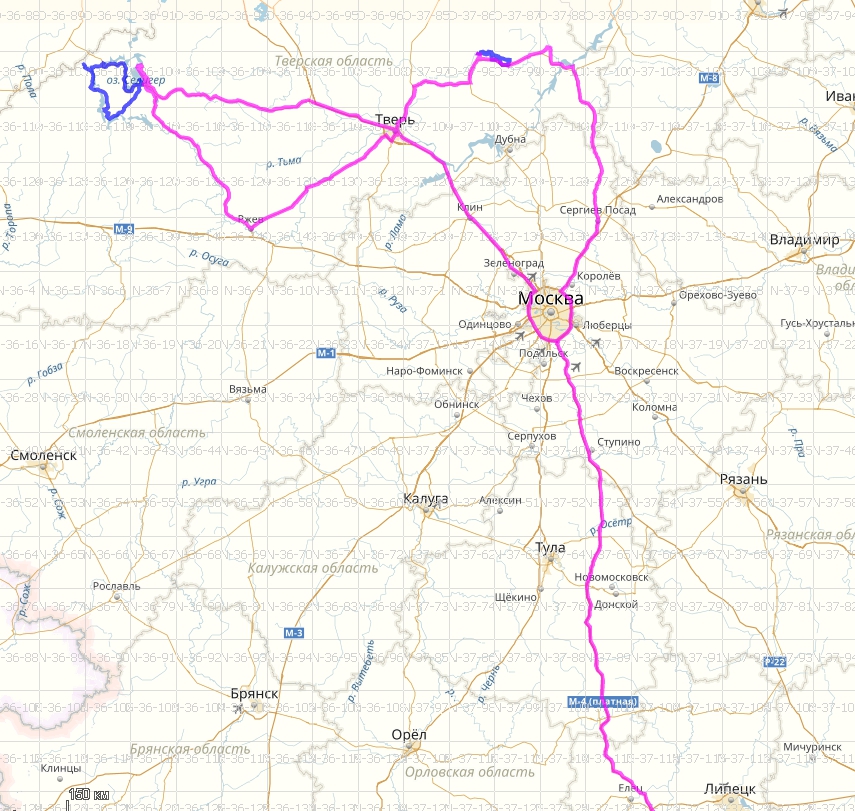 1.6. Подробные карты маршрута: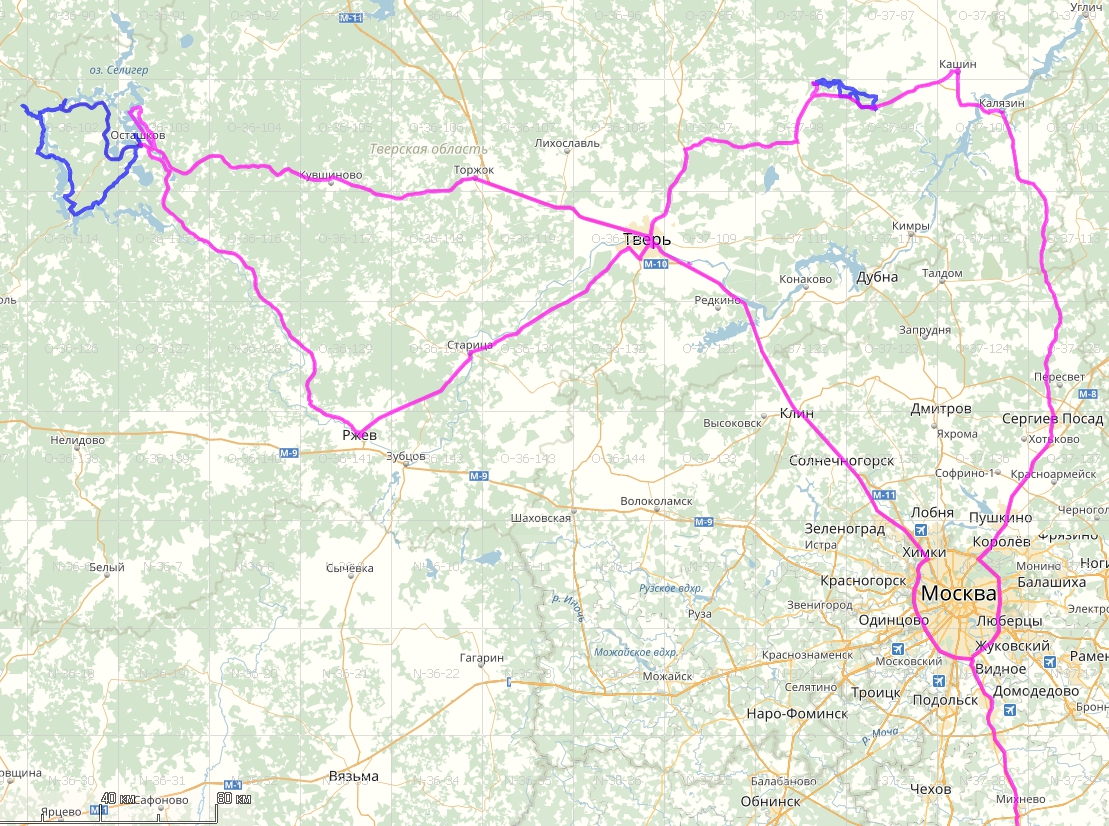 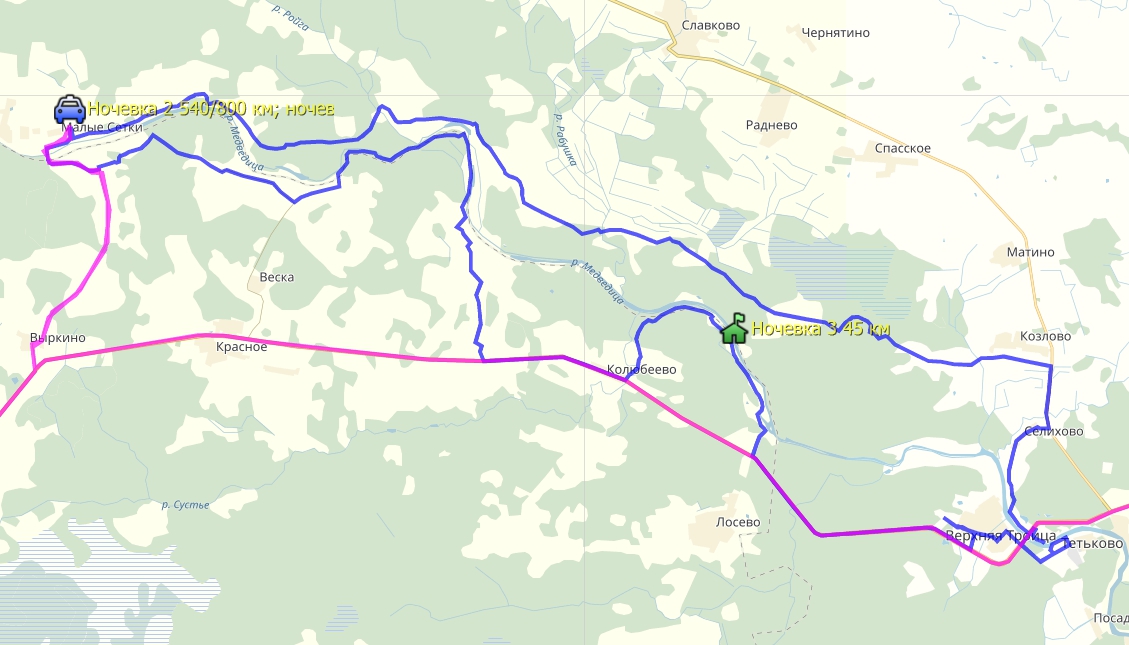 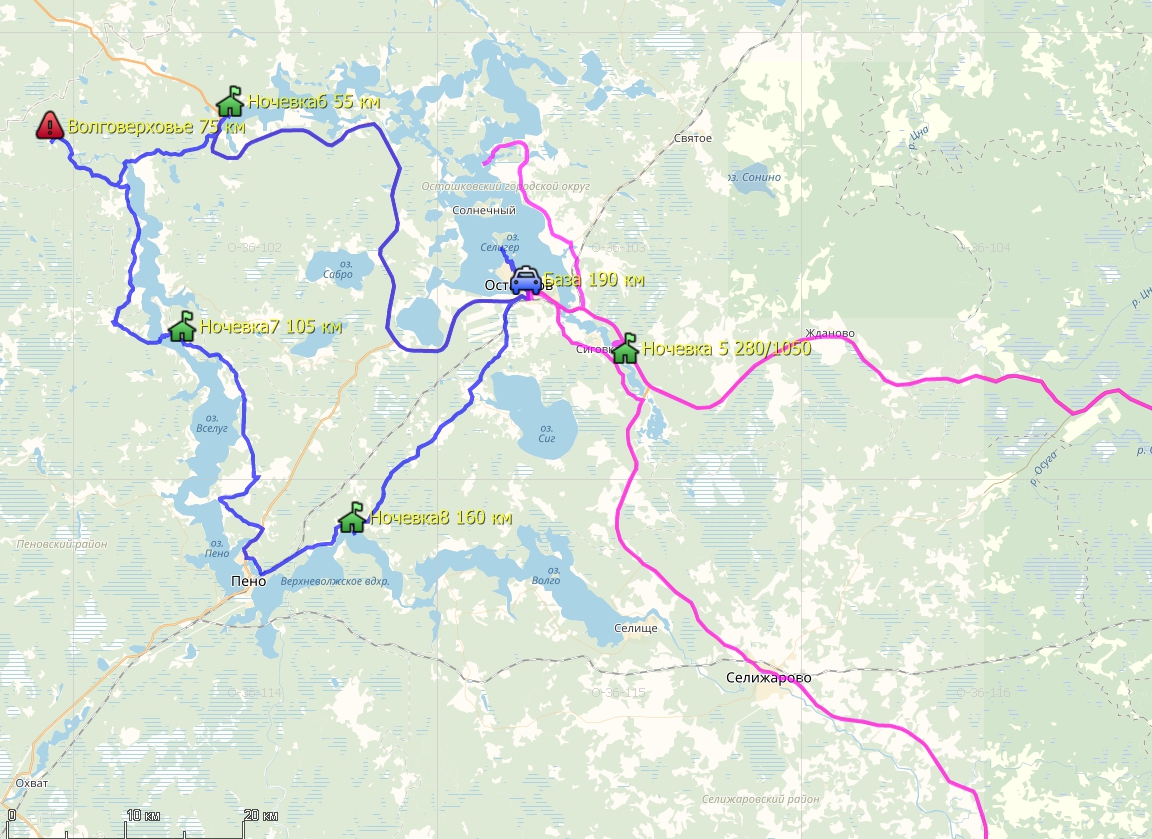 1.7.		Определяющие препятствия:Указаны в п.2.5. «График движения».  1.8.            		Состав группы:			Содержание отчёта:2.1.Общая идея похода.Поход в данную местность запланирован (самоорганизован) по следующим предпочтениям:1.Район похода расположен относительно недалеко от Воронежской области.2.Наличие большого количества отчётов и иной информации по велопоходам в этом районе, отсутствие проблем с картами. Была возможность лично опросить участников велопоходов в те края.3.Невысокая  техническая несложность данного похода-густонаселённый район,хорошо развитая транспортная сеть,наличие инфраструктуры.4.Наличие множества интересных экскурсионных и природных объектов.5.Возможность совершения данного похода велотуристами с небольшим опытом.2.2.Варианты подъезда-отъезда и другие полезные сведения.До места велостарта можно было добраться 3-мя способами:1.По железной дороге-на поезде.2.На арендованном микроавтобусе.3.На личных автомобилях участников группыВариант с железной дорогой отпал из-за большого количества членов команды-соответственно,при посадке-загрузке возникли бы проблемы.Плюс этот вариант не подходил из-за дороговизны и слишком жёсткой привязки к срокам.Вариант с арендой микроавтобуса отпал по следующим соображения-из-за большого количества членов команды,т.к.трудно было найти в указанные сроки микроавтобус нужной вместимости.Кроме того,пришлось бы оплачивать дорогу 2 раза(!)  «в оба конца»,а это было бы дорого.Варианты на «выброску»-рассматривались аналогично и не подошли по тем же вышеуказанным причинам.Поэтому заброска-выброска с маршрута была осуществлена на 4-х личных автомобилях участников похода (3 машины-легковые иномарки,1 автомобиль-российского производства). 2.3.Аварийные сходы с маршрута.Т.к.поход проходил в зоне почти сплошного заселения и при наличии почти везде мобильной связи,а также значительной частью по трассам общегосударственного значения,аварийно сойти с маршрута можно было практически в любом месте,поэтому специальных аварийных сходов мы не планировали.2.4.Изменения в маршруте.Маршрут с изменениями выглядит так: 2.5. График движения:Итого,км:			          Авто:					          Вело:				2.6.Техническое описание прохождения группой маршрута.1 день (28 апреля).Группа собралась по адресу:г.Воронеж,Московский пр-т (на стоянке у одноимённого торгового центра).Добирались до места своим ходом-на велосипедах или автомобилях. Загрузились в машины.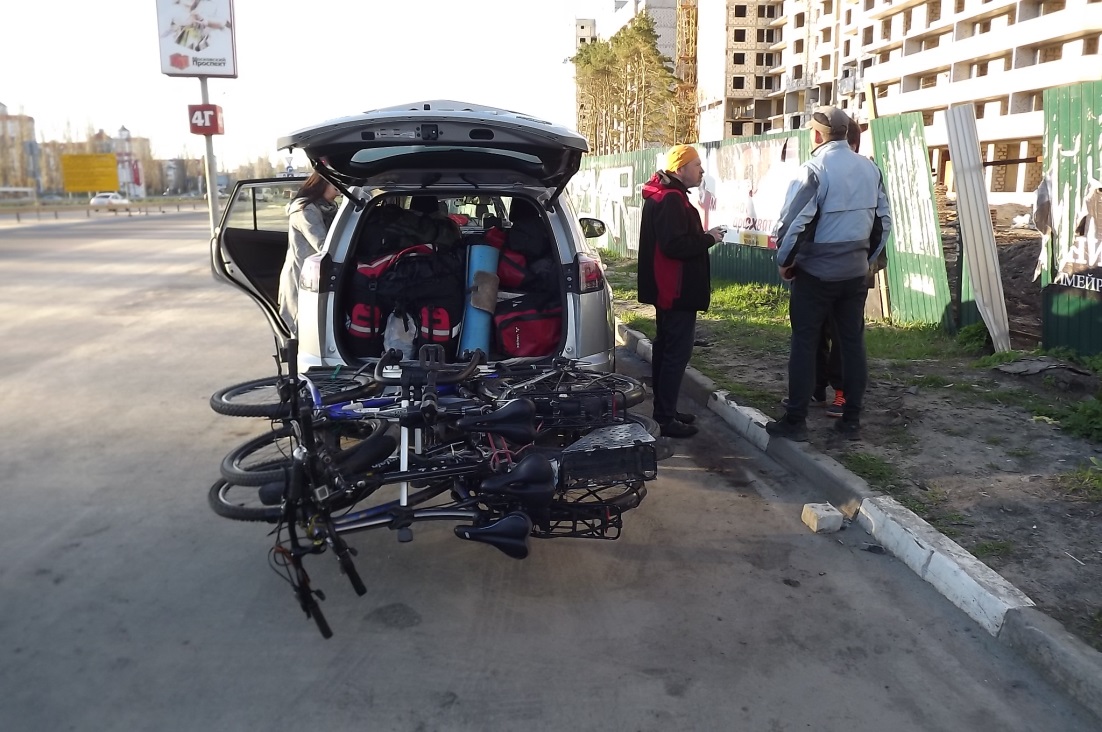 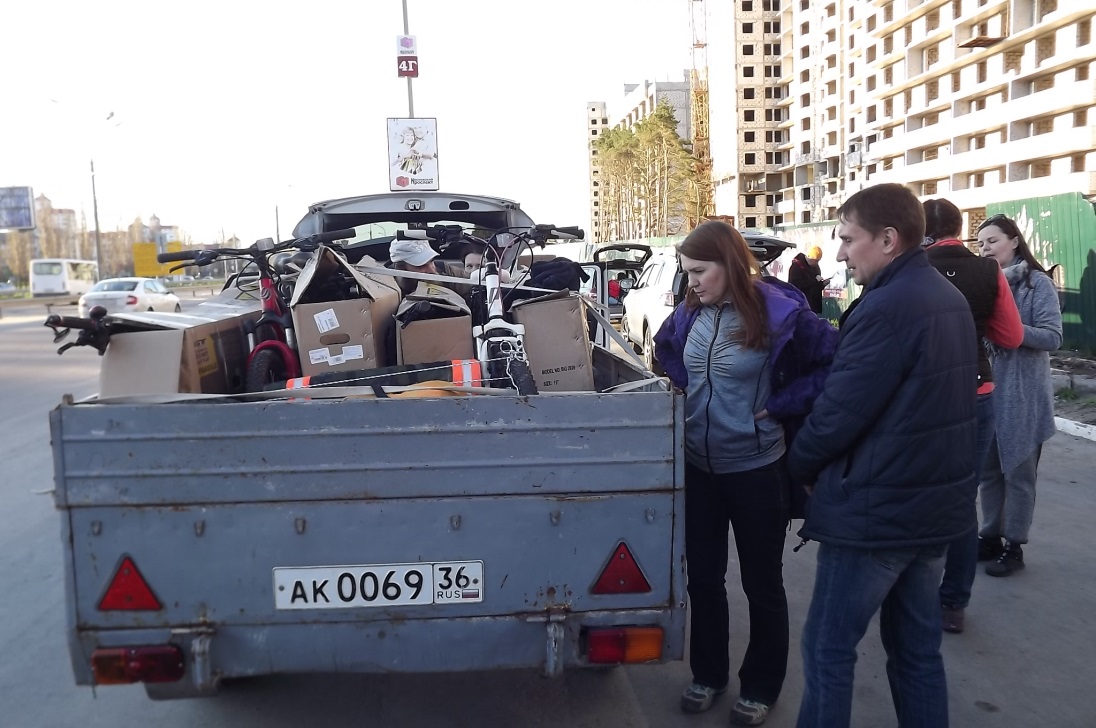 20:45 –сделали групповой снимок,отъехали от места старта.21:27-остановились на заправке.22:30-встали на ночёвку.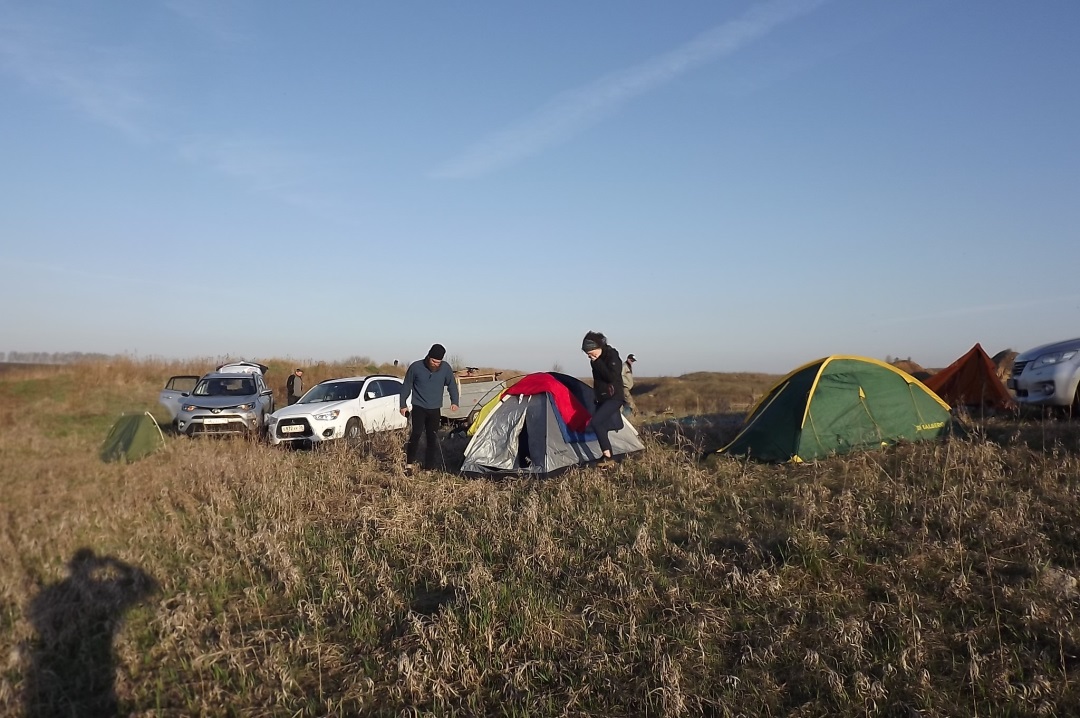 2 день (29   апреля).8:00-выехали с места ночёвки.12:25-свернули на г.Сергиев Посад.14:45-въехали в г.Сергиев Посад,осмотрели            достопримечательности.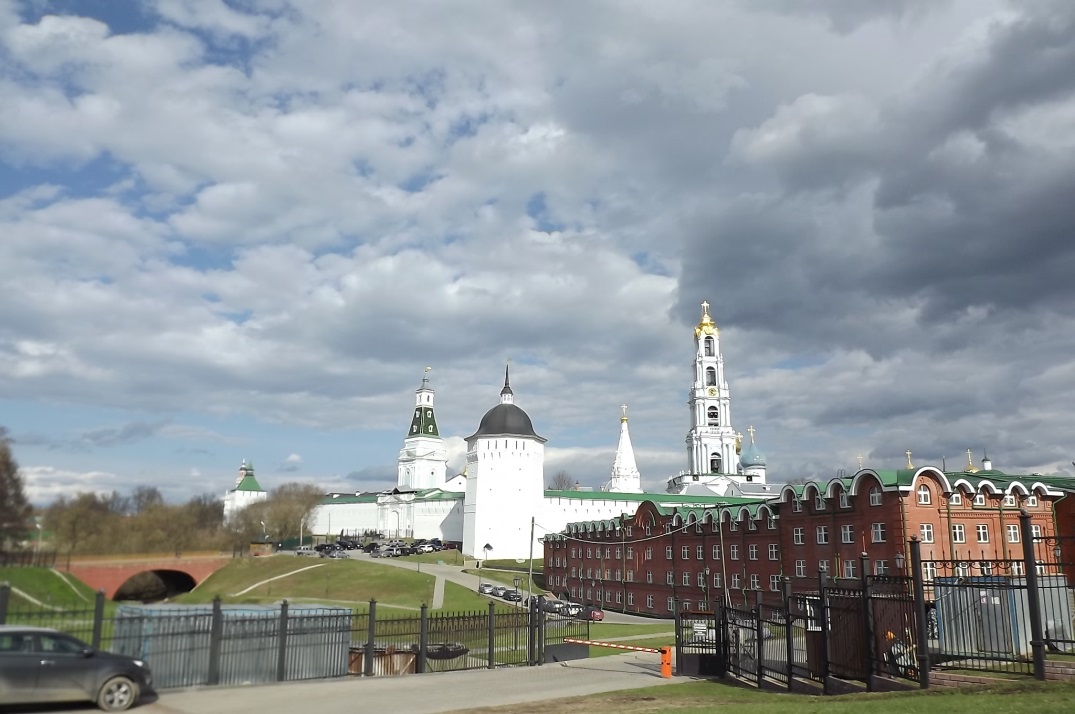 18:15-въехали г.Калязин,осмотрели колокольню.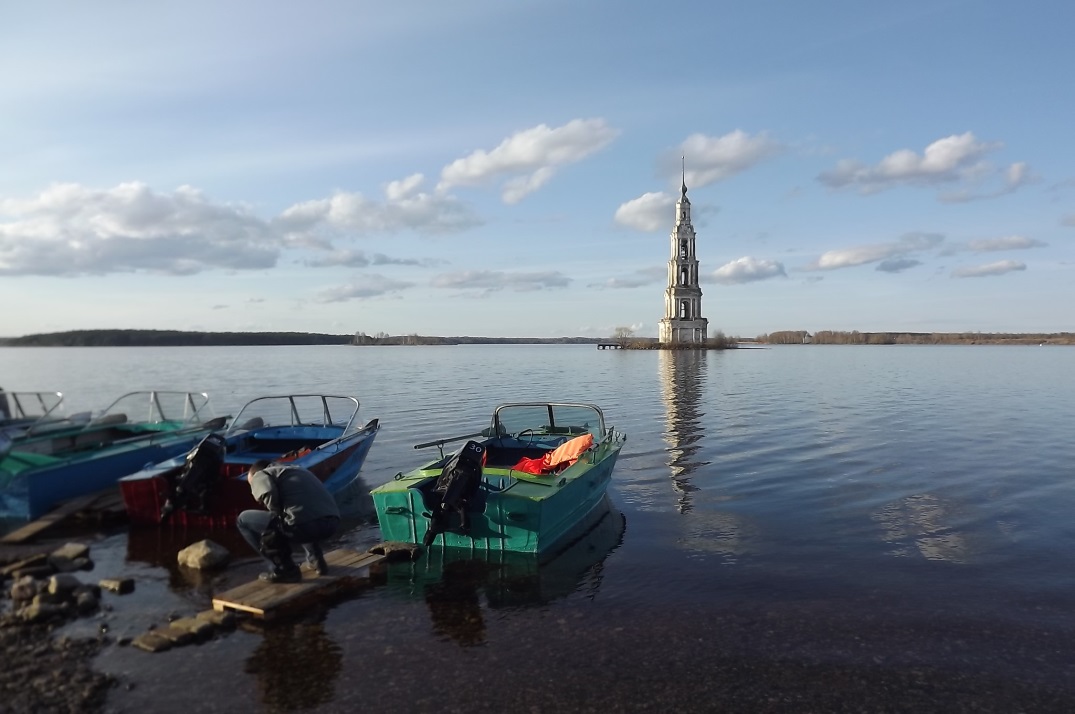 19:20-выехали из г.Калязин.19:40-въехали в г.Кашин.20:20-выехали из г.Кашин.21:00(?)-приехали в с.                ,на место нашей ночёвки.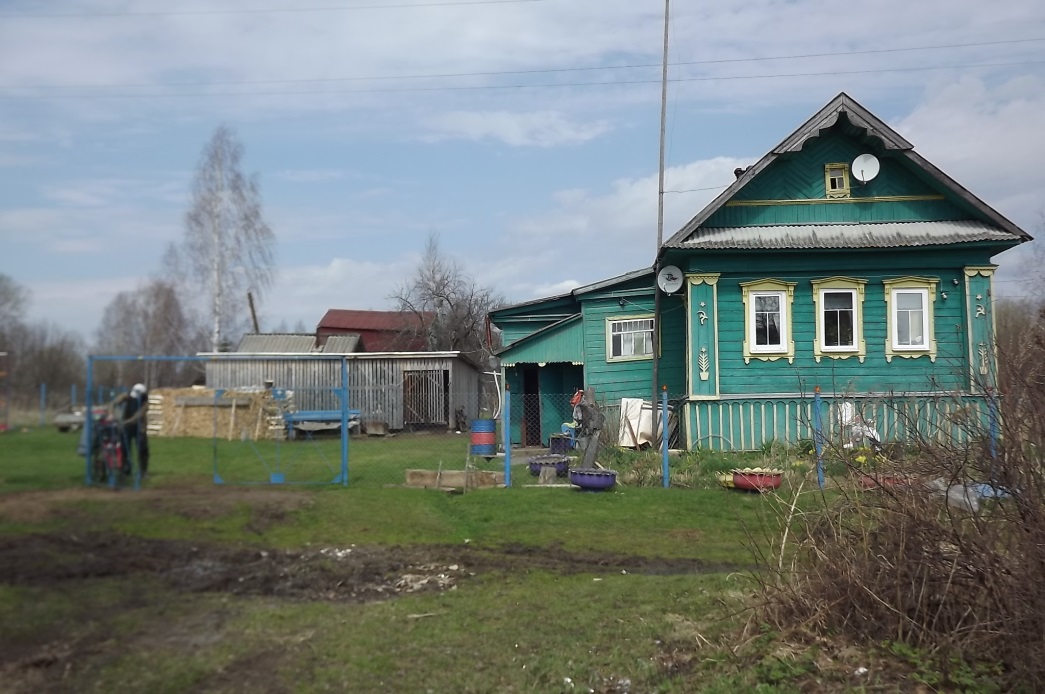 3 день (30апреля).12:0-Выехали с места ночёвки на велосипедах.Дорога-грунтовая,грунт  «раскисший»,часто встречаются глубокие лужи,приходилось вести велосипеды.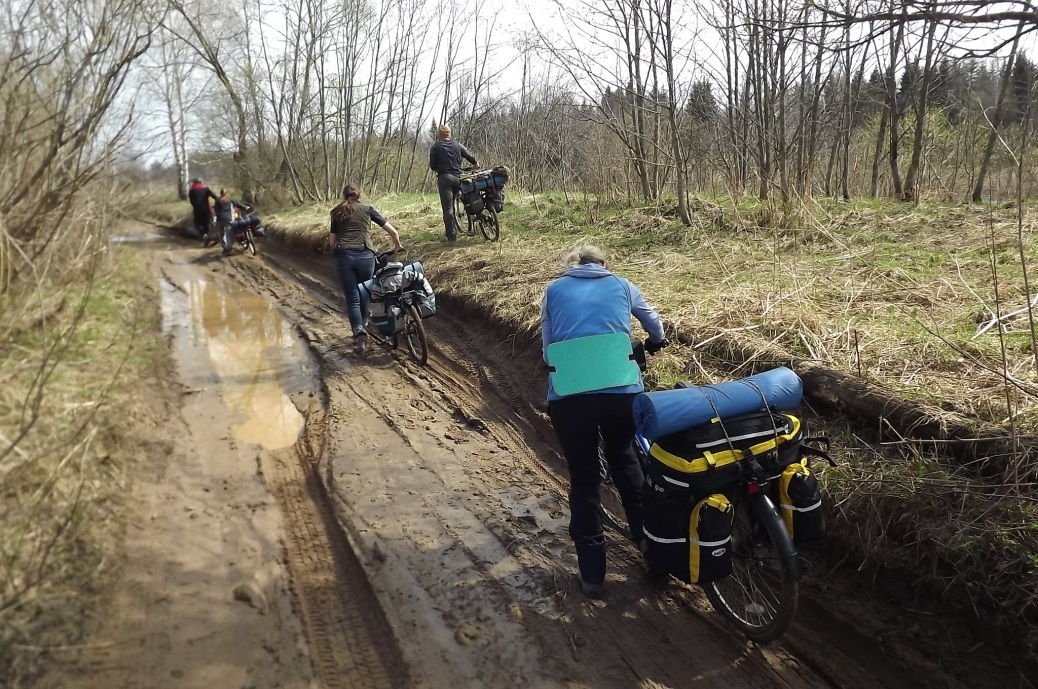 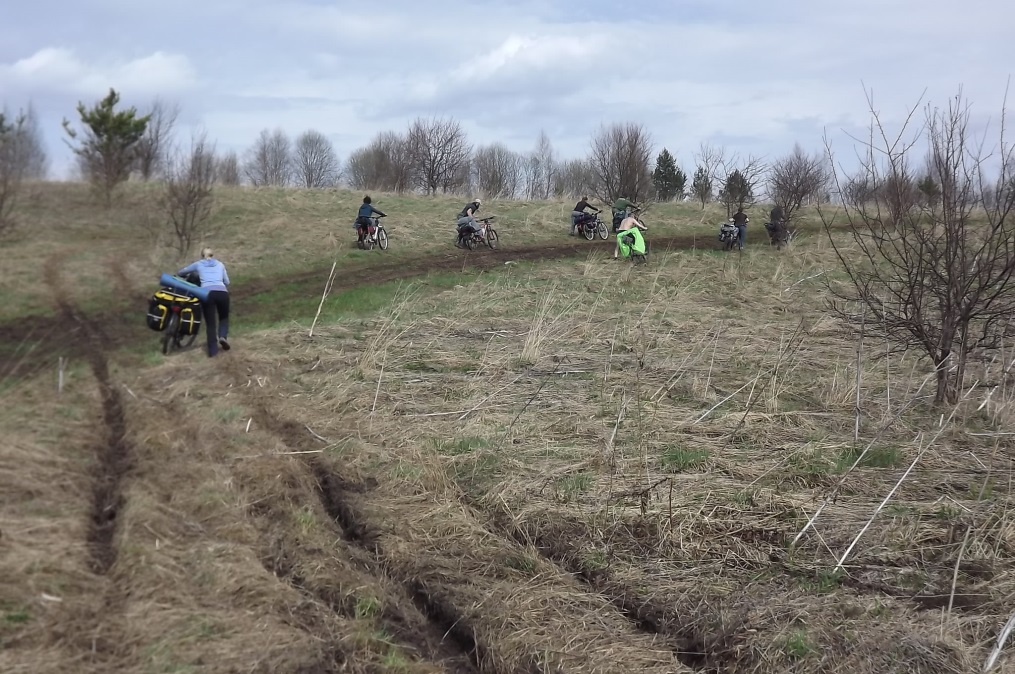 12:30-Лопнула камера и разорвалась задняя покрышка на велосипеде А.Федосова.Остановились всей группой-на замену.13:00-Двинулись далее по маршруту.13:40-Подъехали к ручью,в месте брода были настелены мостки из брёвен.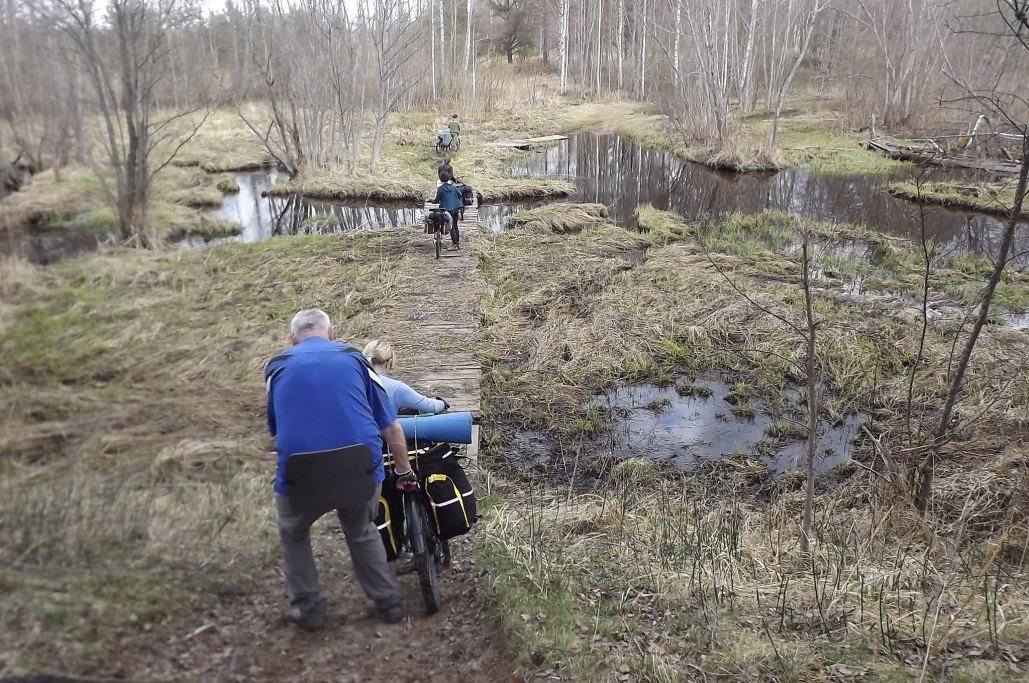 13:50-Прошли брод.14:00-Встали на обед у р.Медведица.15:25-Уехали с обеда.18:30-Выехали с грунта на асфальт.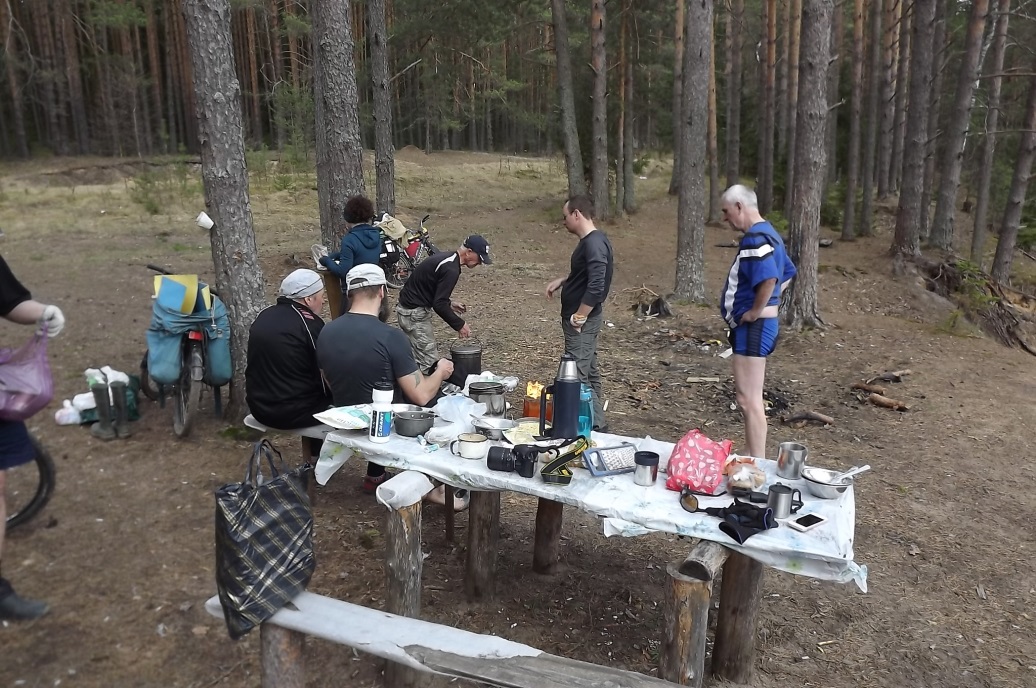 19:00-Остановились у магазина.19:20-Встали на ночёвку у р.Медведица.4-й день (1 Мая)9:00-Выехали со стоянки.Едем по асфальту.10:00-Въехали в с.Верхняя Троица,осмотрели Дом-музей М.И.Калинина.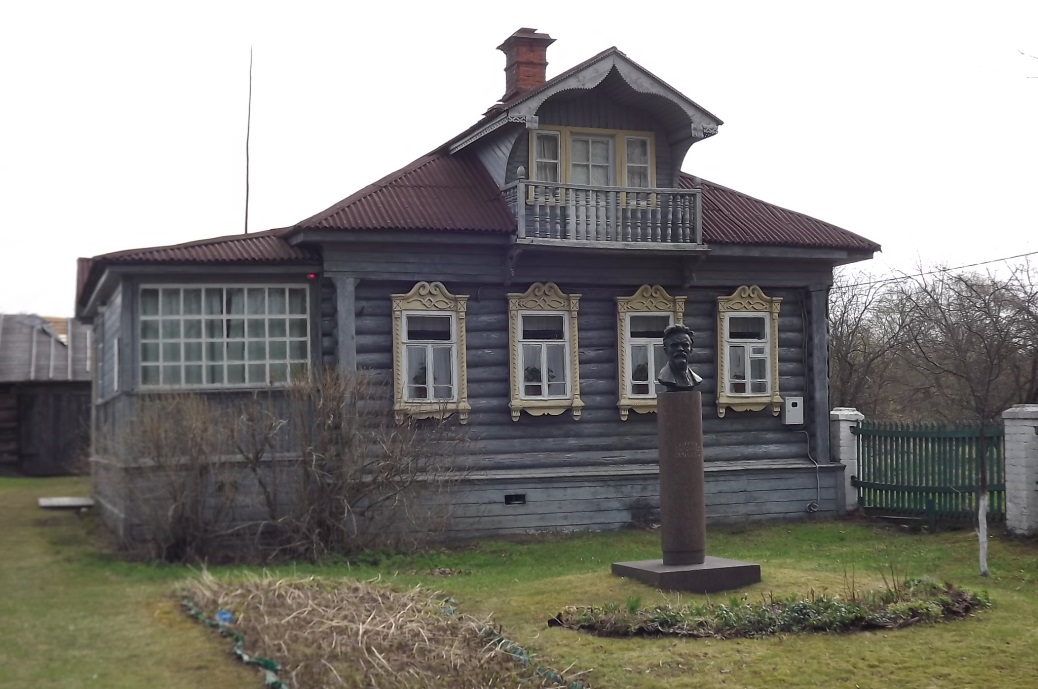 13:00-Встали на обед в районе частной конюшни,желающие покатались на лошадях.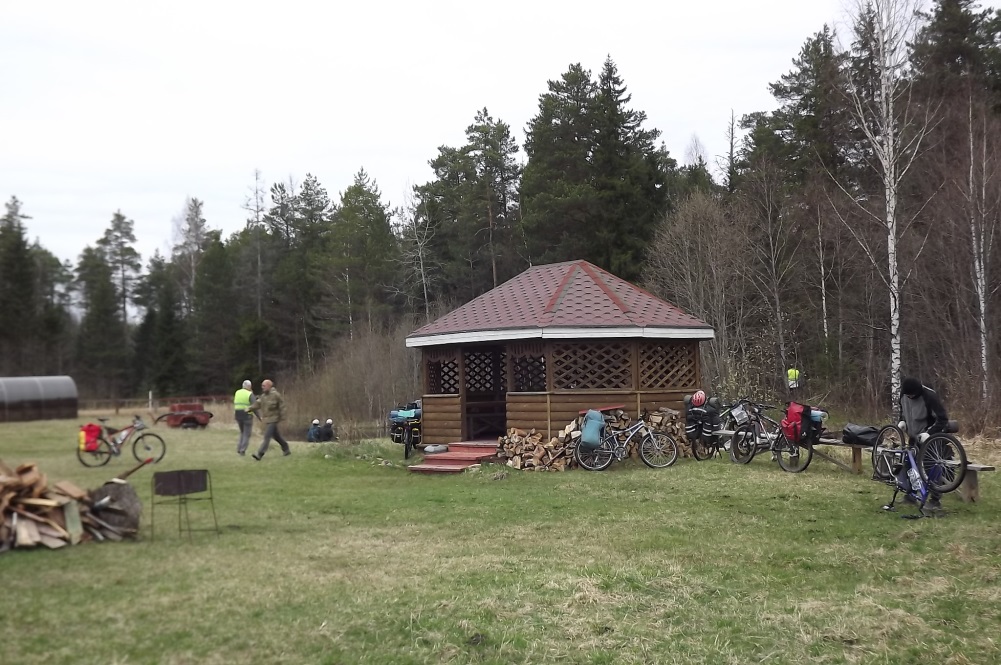 14:00-Выехали с места обеда.Сильный дождь.Едем по грунтовой дороге.14:15-Выехали на асфальт.Дождь кончился.16:30-Приехали на базу.5-й день (2 мая)9:30-Машины выехали со стоянки,велосипеды разобраны и упакованы.Мы пошли пешком,идём нормально,грязи на дороге почти  нет.Пасмурно,дождя нет (сильный дождь шёл всю ночь).Сели в машины у моста через р.Медведица.Выехали в направлении г.Тверь.11:40-Въехали в г.Тверь. 12:00-Остановились у магазина «Триал-Спорт»,ищем веломастерскую.16:00-Выехали из г.Тверь.17:15-Свернули с трассы на грунтовую дорогу,в направлении с.Паника.Едем смотреть водопад.17:25-Подъехали к водопаду.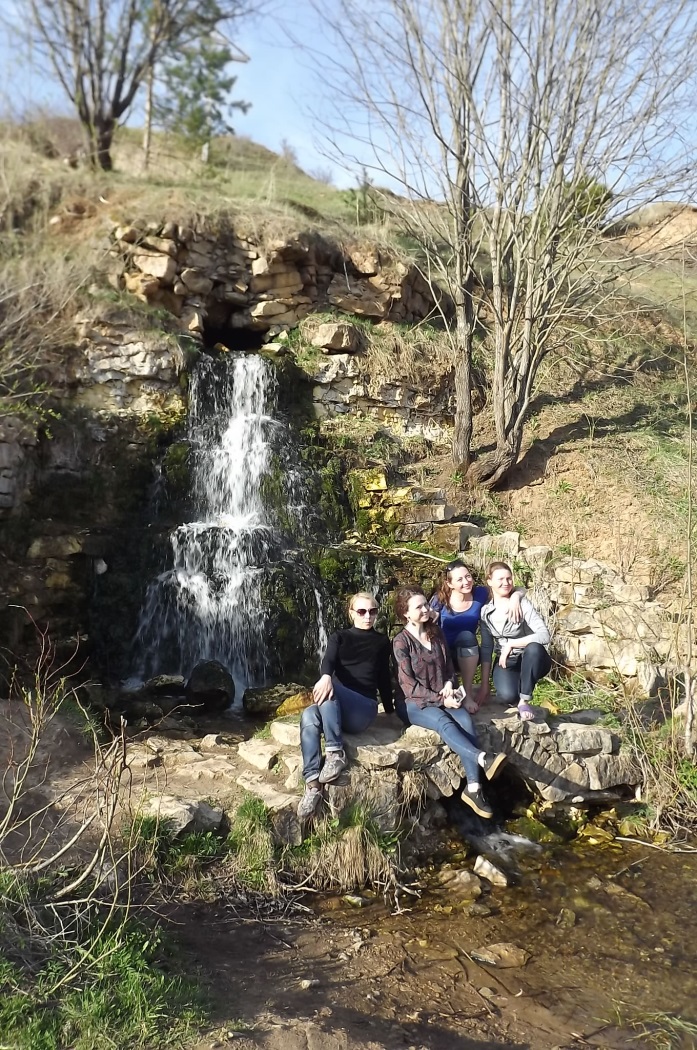 17:35-Отъехали от водопада.17:45-Выехали снова на трассу.20:30-Встали на ночёвку у реки.Рядом идёт стройка моста.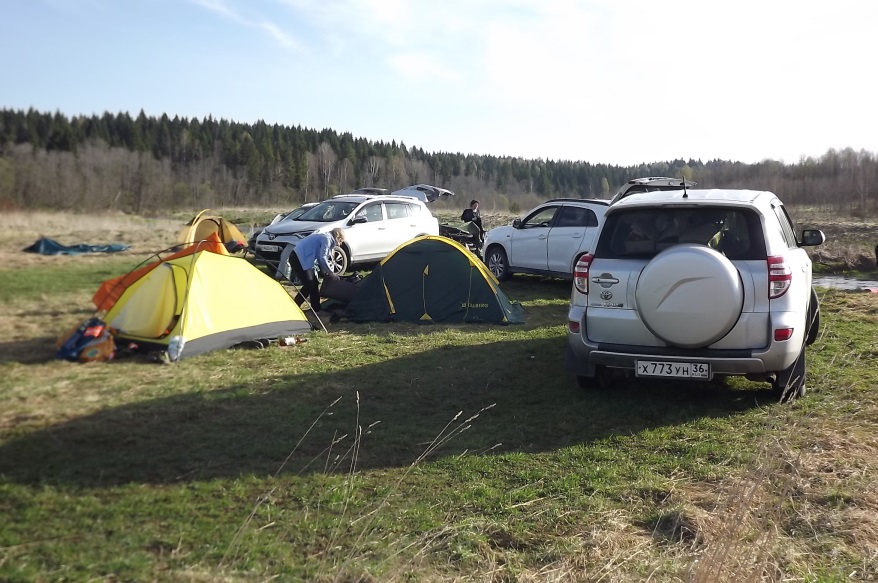 6-й день (3 мая)9:00-Выехали с места ночёвки на машинах.10:00-Приехали в  с.Рогожа,Осташковского р-на,осмотрели «Музей Природы Селигера».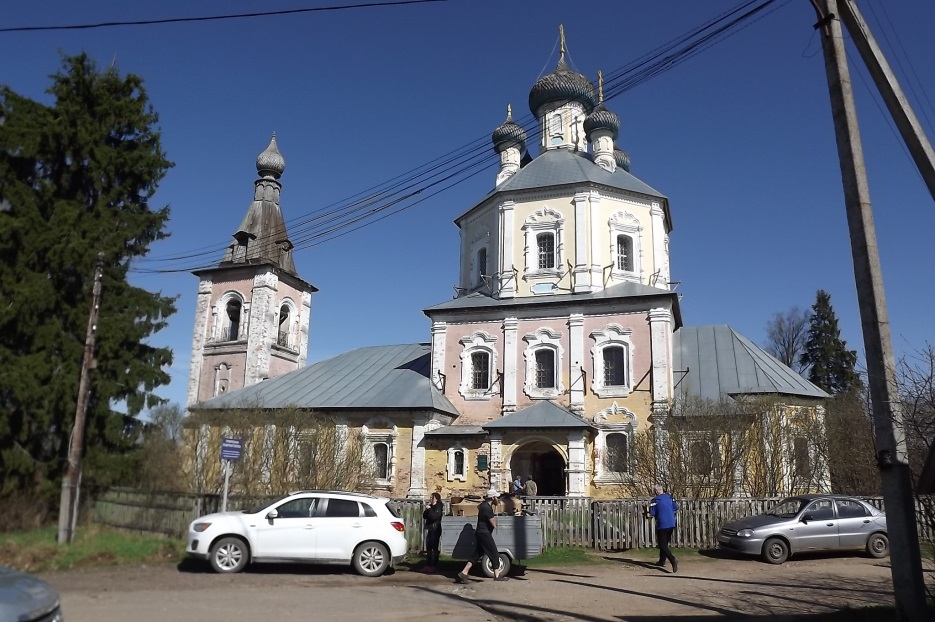 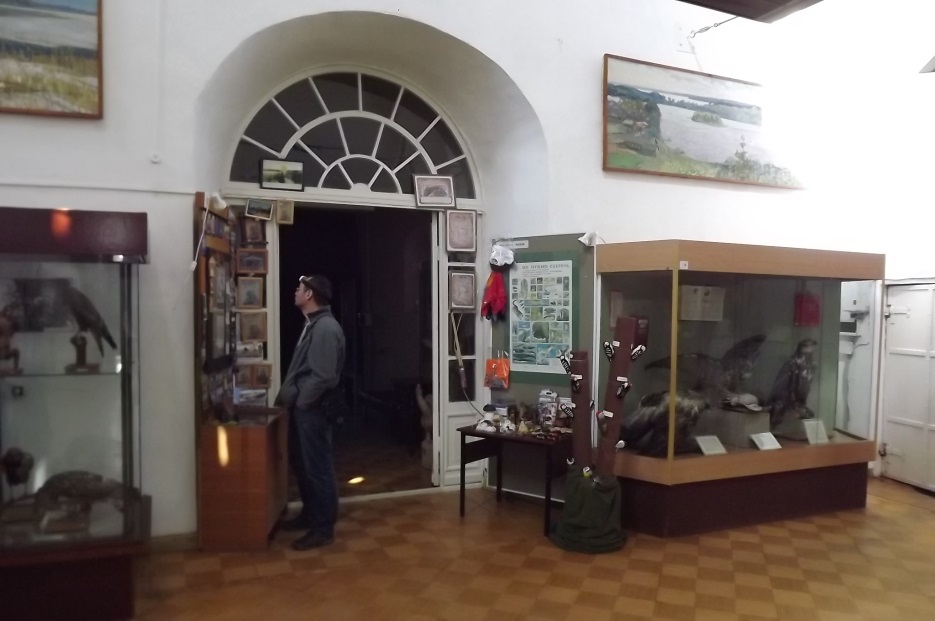 10:30-Выехали в Нило-Столобенскую пустынь (п/о «Светлица»).11:00-Приехали в Нило-Столобенскую пустынь.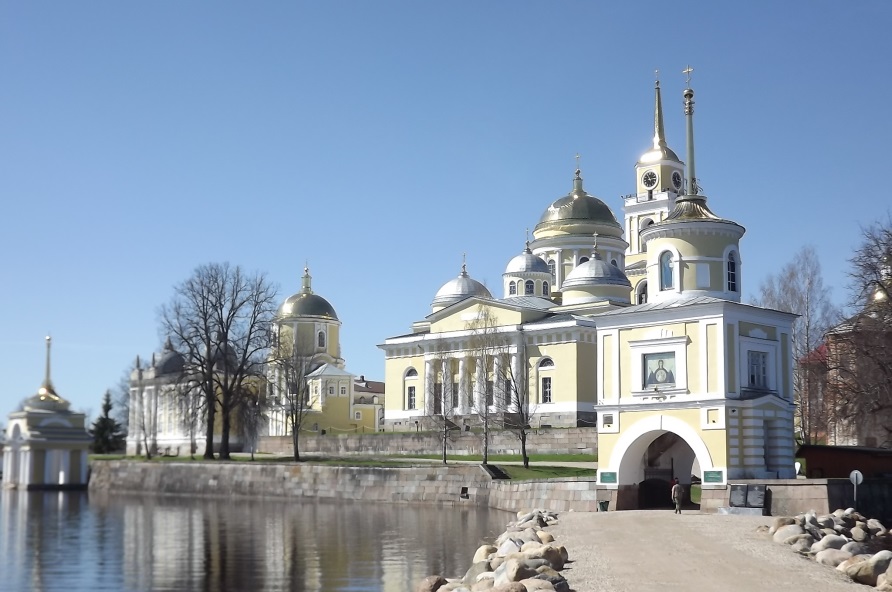 12:20-Выехали из монастыря.12:45-Повернули на г.Осташков.13:05-Встали на стоянку в г.Осташков.Обед в кафе «Сказка»,сборка велосипедов.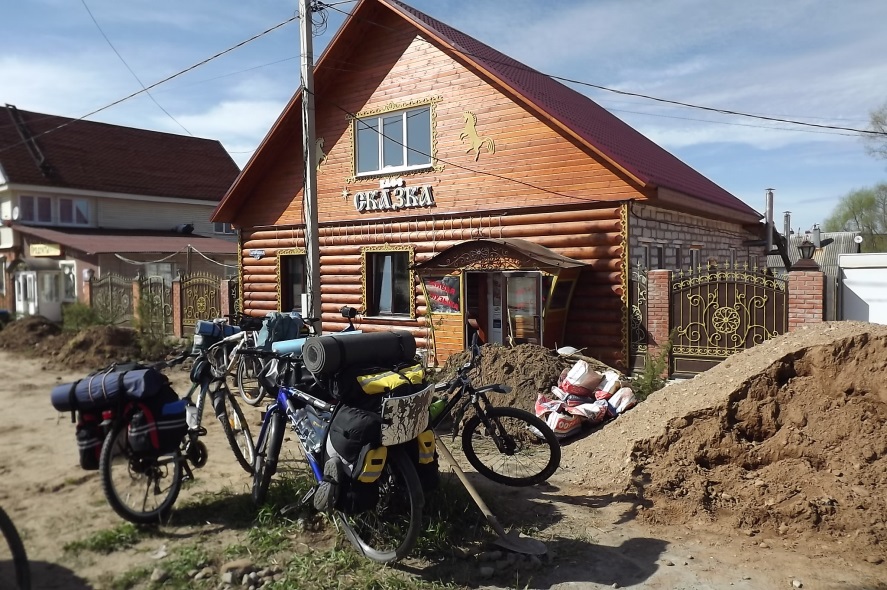 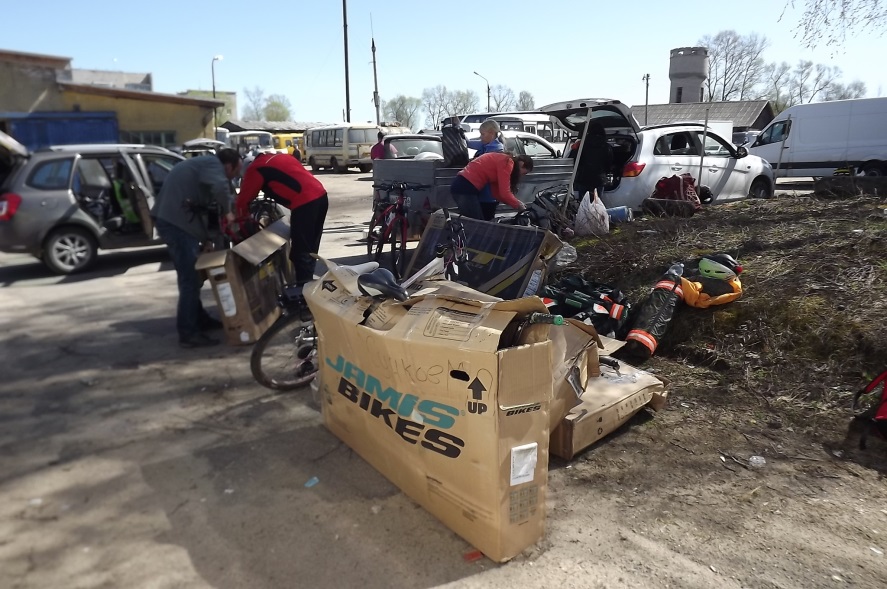 15:20-Выехали с обеда.Едем по асфальту.19:00-Встали на ночёвку.Пасмурно,дождя нет.7-й день (4 мая)8:30-Выехали на велосипедах со стоянки,едем по асфальту.Дождь.10:30-Свернули на песчано-гравийную укатанную дорогу,едем в направлении «Волговерховье».11:00-Осматриваем часовню и крест у оз.Спеш-по пути.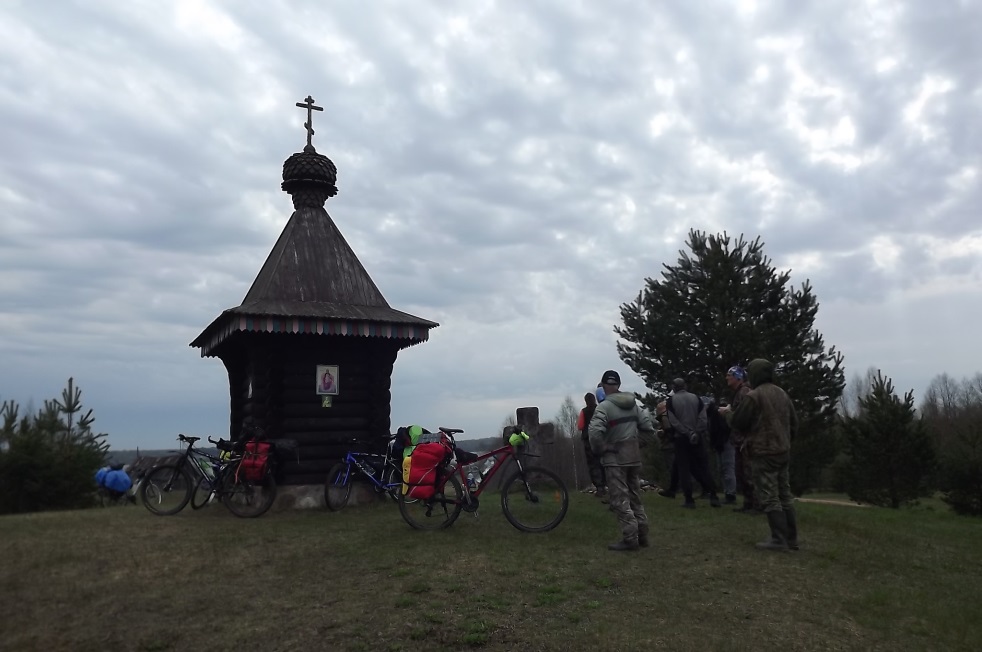 11:50-Приехали в Волговерховье,к истоку р.Волга.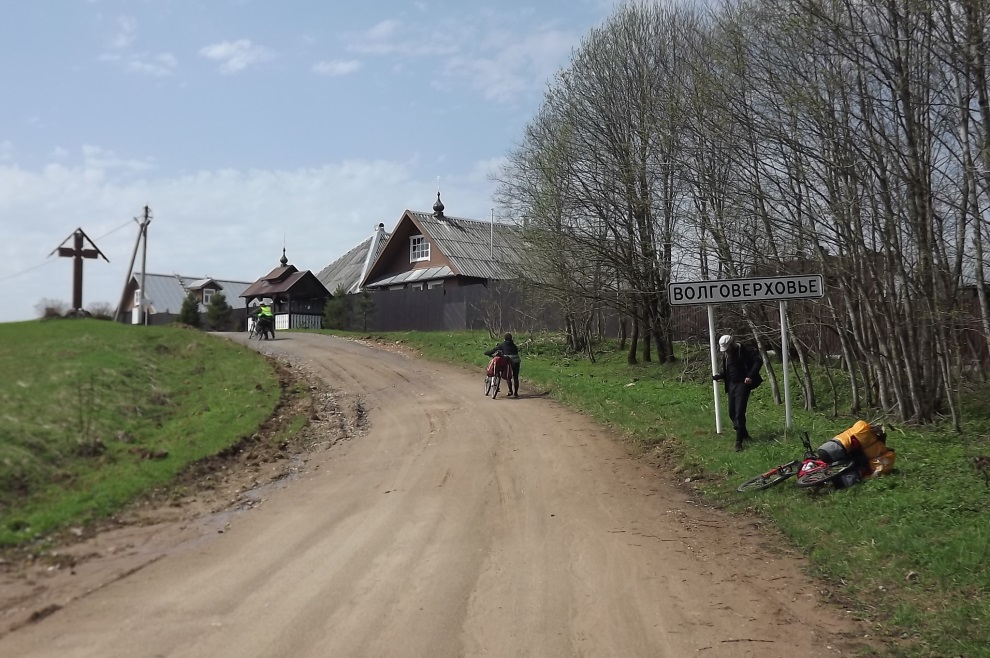 12:00-Обед,отдых,осмотр храмов монастыря.14:30-Уехали с обеда.16:05-Повернули в направлении д.            ,группа поехала за водой.17:00-Повернули на пос.Коковкино.18:00-Ехать дальше невозможно,грязь,ведём велосипеды по лесной заваленной дороге.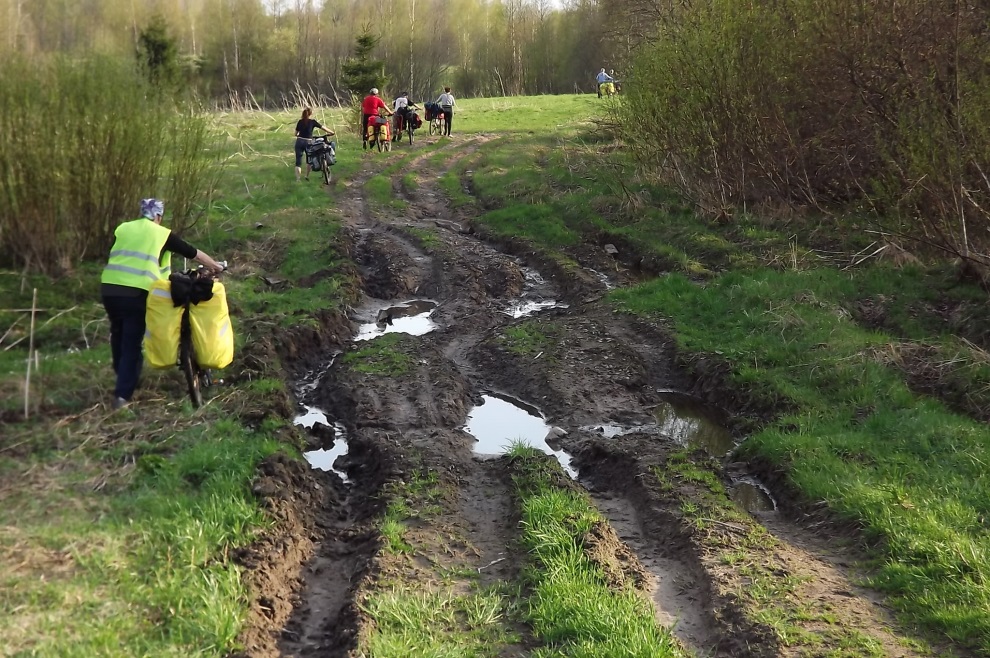 19:00-Встали на стоянку у реки.Везде очень сыро,сухих мест не найти даже на возвышенностях.8-й день (5 мая)9:15-Переправились через речку-сами перешли,велики и рюкзаки перенесли,и поехали по грунтовой дороге.2.7.Потенциально опасные участки на маршруте.Опасность для велотуристов представляют узкие участки трасс областного значения-из-за большого количества машин,идущих на большой скорости,а также отвратительного асфальтового покрытия.Точно выделить такие участки возможным не представляется-т.к.транспортный поток меняется постоянно.Меры предосторожности-иметь хотя бы одного велосипедиста (желательно замыкающего),имеющего на велосипеде зеркало заднего вида и подающего в случае опасности резкий ЗВУКОВОЙ СИГНАЛ.В ночное время,дополнительно-огни (желательно-пульсирующие) сзади и спереди на ВСЕХ велосипедах,одежда и чехлы на велорюкзаки - со светоотражением.Ездить в ночное время в том районе не рекомендуется.2.8.Перечень основных интересных экскурсионных объектов на маршруте. 1.Достопримечательности г.Сергиев Посад (Московская обл.)2.Колокольня бывш.Никольского собора,стоит в воде Угличского вдхр.-в г.Калязин (Тверская обл.)3.Воскресенский и Вознесенский кафедральные соборы,памятник святой благоверной княгине Анне Кашинской-в г.Кашин (Тверская обл.) 4.Дом-музей М.И.Калинина-с.Верхняя Троица,ул.Центральная,10. 5. «Музей природы Селигерского края»-с.Рогожа,Осташковского р-на,бывш.Спасо-Преображенская церковь.6.Мужской монастырь «Нило-Столобенская пустынь»-Осташковский р-н,п/о Светлица.7.Исток р.Волга-действующий Волговерховский женский Ольгин монастырь.Попутно в том районе можно осмотреть часовню и крест на древнем Стерженском городище «на пути из варяг в греки»-у оз.Стерж.8.Ширков погост на оз.Вселуг-можно увидеть кирпичный пятиглавый храм Иоанна Предтечи (1915-й год) и деревянную церковь Рождества Иоанна Предтечи (1694-й год).9.Оковецкий скит Нило-Столобенской пустыни (с.Оковцы)-можно набрать целебной  воды из источника.10.Достопримечательности г.Старица:действующий Свято-Успенский мужской монастырь,краеведческий музей,Борисоглебский собор,Ильинская церковь,Рождественская (Пятницкая) церковь и др.11.Г.Торжок-действующий Борисоглебский мужской монастырь,Воскресенский женский монастырь и др.12.Мемориал в память расстрелянных в 1942-м году жителей д.Кста 2.9.Дополнительные сведения о походе.Географическая характеристика района похода.Маршрут проходил по территории Центральной и Центрально-Чернозёмной России.Рельеф.Равнинный. «Длинные» и крутые спуски-подъёмы на маршруте практически не встречались. Климат.Умеренный,прохладный.Растительный и животный мир.Поход проходил в зоне хвойных и смешанных лесов,перемежающихся болотами. Почвы-песок,глина или серозём. Во время похода возможна (больше теоретически) встреча с крупными хищниками-лосем,кабаном,медведем и т.д.Реки.Перечисленные области покрывает густая сеть рек и речек.Вода имеет тёмный («торфяной») цвет.Практически везде пригодна для питья после кипячения.Вода из колодцев и родников пригодна для питья и без кипячения.Население.Район похода относительно малонаселён,но крупных городов по маршруту мало,населённые пункты-в основном небольшие,сельского типа.2.10.Смета расходов на поход.             Бензин из расчета    л на 100 км;     руб. за литр; в машине по    человека,             на круг  км.                              литров х    руб. =    руб. на машину                 руб. /    чел =      руб. на человека              Питание в общепите:    руб./сутки х    суток =        руб.             Питание самостоятельное:                        Музеи, платные объекты –       руб.                Расходное (газ, ремнабор, медаптека) -      руб.          ИТОГО на человека:      руб.2.11.Итоги,выводы и рекомендации по прохождению данного маршрута. Маршрут соответствует 1 кат.сложности.На маршруте имеется большое количество интересных для осмотра объектов.Группа уложилась в намеченные сроки,несмотря на образовавшееся 3,5-часовое отставание от графика (увеличили темп движения,и позже в намеченный график уложились).Группа двигалась в колонне очень слаженно и безопасно,почти все были одеты в яркие жилеты,дистанцию соблюдали чётко,случаев отставаний не было.Звуковая система раннего предупреждения об опасности работала хорошо,было слышно всем.Стоимость похода относительно невысока и вполне доступна для небогатого туриста.Поход вполне доступен новичкам-при использовании туристами исправной велотехники и др.походного снаряжения.Рекомендуем не использовать в походе по указанной местности велосипеды,имеющие в конструкции дисковые тормоза-эти тормоза  быстро и полностью(!) выводит из строя жидкая грязь,уберечься от неё на маршруте практически невозможно,в этом случае помогает только «полная разборка-промывка-новая отладка» тормозов,а это требует времени,сил и большого количества воды.Не рекомендуется также использовать гидравлические тормоза-по причине невозможности их отладки и ремонта в полевых условиях.На группу надо обязательно возить с собой хотя бы пару(!) запасных велопокрышек.Из препятствий можно отметить ручьи и небольшие речки-они почти всегда проходятся вброд,но желательно иметь в велопоходе следующее групповое снаряжение:1.Оборудование для переправы рюкзаков и велосипедов-верёвку (25-30м),диаметром 8 мм,пару карабинов (лучше-стальных),маленький блок,пару фирменных строп,два куска шнура 6-7 мм-по 30м каждый кусок.2. «Комбинезон химзащиты»-«по грудь»-для разведки бродов.С той же целью-обязателны сапоги-высотой чуть ниже колена.Опасные участки на маршруте редки,при наличии небольшого опыта и соблюдении элементарных правил безопасности легко проходимы.Движение машин не очень интенсивное.Асфальтовые дороги-в основном плохого качества,больших скоростей не разовьёшь.Полиция на дорогах практически не встречается,но телекамеры установлены часто. В солнечные дни очень помогали ТЁМНЫЕ ОЧКИ!От дождя надёжно защищали ПОЛИЭТИЛЕНОВЫЕ ПЛАЩИ,ветрозащитные куртки при сильном дожде не помогают!В лесу обязательна  закрытая защитная одежда с капюшоном-в качестве защиты от клещей.Магазинов и столовых по пути много,так что возить продовольствие с большим запасом смысла нет.Отношение населения хорошее,люди всегда готовы помочь. Вид туризма      К/СПротяженность активной части похода, кмПродолжительностьПродолжительностьСроки проведенияВид туризма      К/СПротяженность активной части похода, кмобщаяходовых днейСроки проведенияНа средствах передвижения   первая Автомобили:Велосипеды:                 10       1028.04-8.05 2018г.№Ф.И.О.Год рожден.Обязанности в походеМесто работыТуристский опытАдрес проживания,телефон1.Федосов Алексей Григорьевич1974КазначейШтурманОтветствен-ный за транспорт(водитель)ООО «АСКОН-Воронеж»Южное Подмосковье,2 к.с.У,2015 г.Белоруссия, 2 к.с.Р,2016 г.8-920-407-91-30 (сот.)2.Елена ЛавреноваМедикКазначей3.Мелякова Татьяна Николаев-на1976Завхоз по питаниюНововороне-жская АЭС,инженерн/к велопоходыГ.Нововоронеж,ул.Первомай-ская,д.11 «А»,кв. 44.Кириллов Игорь Серафимо-вич1952Костровой,2-й Штурман,Ответст. за снаряж.,Ответ.за транспорт(водитель)ПенсионерЮжное Подмосковье,2 к.с.У,2015 г.,Г.Воронеж,ул.Левая Суконовка,10,тел8-920-460-16-22(сот.)5.Сучков Максим Лаврентьевич1963Ответственный за снаряж.Летописец-хронометрист,Реммастер    ОАО    «Квадра- Строй», бригадирЮжное Подмосковье,2 к.с.У,2015 г.,ЦЧР 1к.с.У,2014 г.Республика Беларусь,2 к.с.У,2016 г.Г.Воронеж,ул.Гродненская,87,тел.277-66-19 (гор.),8-952-550-63-92 (сот.)6.Вишневс-кий Виктор Антонович1961GNOC «NOKIA»Республика Беларусь,2 к.с.У,2016 г.Воронеж,Московский проспект,94,кв.125,8-910-240-2024 (сот.)7.ГрассВиталийФотографн/к велопоходы8.Блинова Елена Владимировна1977Помошник завхоза по питанию    Магазин    «МирЧасов»н/квелопоходыг.Воронеж,ул.Та--неева,10,кв.1 «А»,тел.8-908-136-74-01 (сот.)9.КирилловАлександр10.Плешанов ЕвгенийАлексеевич1960Руководи-тель похода11.Глебов Виталий Александр-ович1983Ответствен-ный за транспорт(водитель)АО «КБХА»,ведущий конструктор отделаРеспублика Беларусь,2 к.с.У,2016 г.,8-920-405-19-73 (сот.),8-920-460-64-65 (сот.)-для оперативной связи,Дунаева Марина.112Плотников Юрий1974Кириллова Екатерина Центр Компьютер-ной бухгалтерииДни путиДатаУчасток пути и способ передвиженияПротяженность, кмЧистое ход. вре-мяОпределяю-щие препятствияМетеоусловия128.04Торговый Центр «Московский пр-т»Пасмурно,прохладно229.04330.0541.05.52.0563.0574.0585.0596.05107.05118.05